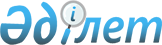 2015-2017 жылдарға арналған аудандық бюджет туралыАқмола облысы Қорғалжын аудандық мәслихатының 2014 жылғы 26 желтоқсандағы № 1/32 шешімі. Ақмола облысының Әділет департаментінде 2015 жылғы 9 қаңтарда № 4577 болып тіркелді      РҚАО-ның ескертпесі.

      Құжаттың мәтінінде түпнұсқаның пунктуациясы мен орфографиясы сақталған.

      2008 жылғы 4 желтоқсандағы Қазақстан Республикасының Бюджет кодексінің 9 бабының 2 тармағына, Қазақстан Республикасының 2001 жылғы 23 қаңтардағы «Қазақстан Республикасындағы жергілікті мемлекеттік басқару және өзін-өзі басқару туралы» Заңының 6 бабының 1 тармағының 1) тармақшасына және 2014 жылдың 12 желтоқсандағы № 5С-32-2 облыстық мәслихатының «2015-2017 жылдарға арналған облыстық бюджет туралы» шешімі негізінде, аудандық мәслихаты ШЕШІМ ЕТТІ:



      1. 2015-2017 жылдарға арналған аудандық бюджет тиісінше 1, 2 және 3 қосымшаларға сәйкес, оның ішінде 2015 жылға келесі көлемдерде бекітілсін:



      1) кірістер - 1 636 529,0 мың теңге, оның ішінде:

      салықтық түсімдер – 152 230,0 мың теңге;

      салықтық емес түсімдер – 6 204,5 мың теңге;

      негізгі капиталды сатудан түсетін түсімдер – 11 581,0 мың теңге;

      трансферттердің түсімдері – 1 466 513,5 мың теңге;



      2) шығындар – 1 660 108,8 мың теңге;



      3) таза бюджеттік кредиттеу – 47 470,3 мың теңге, оның ішінде:

      бюджеттік кредиттер – 56 330,3 мың теңге;

      бюджеттік кредиттерді өтеу – 8 860,0 мың теңге;



      4) қаржы активтерімен операциялар бойынша сальдо – (-100,0) мың теңге, оның ішінде:

      қаржы активтерін сатып алу – 0,0 мың теңге;

      мемлекеттік қаржы активтерін сатудан түсетін түсімдер – 100,0 мың теңге;



      5) бюджет тапшылығы (профициті) – (-70 950,1) мың теңге;



      6) бюджет тапшылығын қаржыландыру (профицитін пайдалану) – 70 950,1 мың теңге.

      Ескерту. 1-тармақ жаңа редакцияда - Ақмола облысы Қорғалжын аудандық мәслихатының 21.12.2015 № 1/42 (01.01.2015 бастап қолданысқа енгізіледі) шешімімен.



      2. Аудандық бюджетіне кірістерді бөлудің нормативтері келесі мөлшерде белгіленсін: аудандық бюджетіне әлеуметтік салық бойынша - 100 %.



      3. Келесі көздердің есебінен аудандық бюджеттің кірістері бекітілсін:



      1) салықтық түсімдер, оның ішінде:

      жеке табыс салығы;

      әлеуметтік салықтан;

      мүлікке салынатын салықтар;

      жер салығы;

      көлiк құралдарына салынатын салық;

      бірыңғай жер салығы;

      акциздер;

      табиғи және басқа да ресурстарды пайдаланғаны үшiн түсетiн түсiмдер;

      кәсіпкерлік және кәсіби қызметті жүргізгені үшін алынатын алымдар;

      мемлекеттік баж.



      2) салықтық емес түсімдер, оның ішінде:

      мемлекеттік меншігіндегі мүлікті жалға беруден түсетін кірістер;

      мемлекеттік бюджеттен берілген кредиттер бойынша сыйақылар;

      мұнай секторы ұйымдарынан түсетін түсімдерді қоспағанда, мемлекеттік бюджеттен қаржыландырылатын, сондай-ақ Қазақстан Республикасы Ұлттық Банкінің бюджетінен (шығыстар сметасынан) ұсталатын және қаржыландырылатын мемлекеттік мекемелер салатын айыппұлдар, өсімпұлдар, санкциялар, өндіріп алулар;

      өзге де салықтық емес түсiмдер.



      3) негізгі капиталды сатудан түсетін түсімдер, оның ішінде:

      жердi және материалдық емес активтердi сату.



      4) трансферттердің түсімдері, оның ішінде:

      мемлекеттiк басқарудың жоғары тұрған органдарынан түсетін трансферттер;

      ағымдағы нысаналы трансферттер;

      нысаналы даму трансферттері;

      субвенциялар.



      4. 2015 жылға аудандық бюджетке берілетін субвенция көлемі 1 135 575,0 мың теңге болып ескерілсін.



      5. 2015 жылға арналған аудандық бюджетінде трансферттер көлемі қарастырылғаны ескерілсін:



      1) ағымдағы нысаналы трансферттер – 385 362,0 мың теңге сомасында, оның ішінде:

      60 474,0 мың теңге - республикалық бюджеттен мектепке дейінгі білім беру ұйымдарында мемлекеттік білім беру тапсырысын іске асыруға;

      13 227,0 мың теңге - республикалық бюджеттен үш деңгейлі жүйе бойынша біліктілігін арттырудан өткен мұғалімдерге еңбекақыны көтеруге;

      11 232,0 мың теңге - республикалық бюджеттен Өрлеу жобасы бойынша келісілген қаржылай көмекті енгізуге арналған;

      410,0 мың теңге - республикалық бюджеттен мүгедектерді міндетті гигиеналық құралдармен қамтамасыз ету нормаларын көбейтуге;

      1 414,0 мың теңге - республикалық бюджеттен Ұлы Отан соғысындағы Жеңістің жетпіс жылдығына арналған іс-шараларды өткізуге;

      262,0 мың теңге - республикалық бюджеттен мүгедектерге қызмет көрсетуге бағдарланған ұйымдар орналасқан жерлерде жол белгілерін және нұсқауларды орнатуға;

      199 218,0 мың теңге - республикалық бюджеттен мемлекеттік мекемелердің мемлекеттік қызметшілері болып табылмайтын жұмыскерлеріне, сондай-ақ жергілікті бюджеттерден қаржыландырылатын мемлекеттік қазыналық кәсіпорындардың жұмыскерлеріне еңбекақы төлеу жүйесінің жаңа моделі бойынша еңбекақы төлеуге және олардың лауазымдық айлықақыларына ерекше еңбек жағдайлары үшін ай сайынғы үстемақы төлеуге;

      9 364,0 мың теңге - республикалық бюджеттен мемлекеттік әкімшілік қызметшілер еңбекақысының деңгейін арттыруға;

      525,0 мың теңге - облыстық бюджеттен Ұлы Отан соғысындағы Жеңістің жетпіс жылдығына арналған іс-шараларды өткізуге;

      50 000,0 мың теңге - облыстық бюджеттен аудандар (облыстық маңызы бар қалалар) бюджеттеріне автомобиль жолдарын жөндеуіне;

      29 600,0 мың теңге - облыстық бюджеттен эпизоотияға қарсы іс-шараларды жүргізуге;

      43,0 мың теңге - облыстық бюджеттен бруцеллезге шалдыққан ұсақ малдарға санитарлық союды жүргізуге;

      9 593,0 мың теңге - облыстық бюджеттен санитарлық союға бағытталатын ауыл шаруашылығы жануарларының (50 %-ға дейін) құнын өтеуге.



      2) нысаналы даму трансферттері – 166 388,0 мың теңге сомасында, оның ішінде:

      166 388,0 мың теңге - спорт объектілерін дамытуға.



      6. 2015 жылы аудандық бюджетке бюджеттік кредиттерді өтеу 8 860,0 мың теңге қарастырылғаны ескерілсін.



      7. Азаматтық қызметші болып табылатын және ауылдық жерде жұмыс істейтін әлеуметтік қамсыздандыру, білім беру, мәдениет, спорт және ветеринария саласындағы мамандарға, қызметтiң осы түрлерiмен қалалық жағдайда айналысатын мамандардың жалақыларымен және тарифтiк ставкаларымен салыстырғанда жиырма бес пайызға жоғары лауазымдық жалақылар мен тарифтiк ставкалар, аудандық мәслихатпен келiсiлген тiзбеге сәйкес белгiленсiн.



      8. 2015 жылға арналған аудандық жергілікті атқарушы органның резерві 3 400,0 мың теңге сомасында бекітілсін.



      9. 2015 жылға арналған бюджеттік инвестициялық жобаларының тізбесі 4 қосымшасына сәйкес бекітілсін.



      10. 2015 жылға арналған аудандық бюджеттің атқарылу процесінде секвестрленуге жатпайтын аудандық бюджеттік бағдарламалардың тізбесі осы шешімнің 5 қосымшасына сәйкес бекітілсін.



      11. 2015 жылға арналған ауылдық округі әкімдерінің бюджет бағдарламаларының тізбесі 6 қосымшасына сәйкес бекітілсін.



      12. 2015 жылға арналған білім беру мекемелерінің бюджет бағдарламаларының тізбесі 7 қосымшасына сәйкес бекітілсін.



      13. Осы шешім Ақмола облысының Әділет департаментінде мемлекеттік тіркеуден өткен күнінен бастап күшіне енеді және 2015 жылдың 1 қаңтарынан бастап қолданысқа енгізіледі.      Аудандық мәслихат

      сессиясының төрағасы                       М.Айтжанов      Аудандық мәслихат

      хатшысы                                    Ө.Балғабаев      «Келісілді»      Қорғалжын ауданының әкімі                  Қ.Рыскелдінов

Қорғалжын аудандық мәслихатының 

2014 жылғы 26 желтоқсандағы № 1/32

шешіміне 1 қосымша......  

2015 жылға арналған аудандық бюджет      Ескерту. 1-қосымша жаңа редакцияда - Ақмола облысы Қорғалжын аудандық мәслихатының 21.12.2015 № 1/42 (01.01.2015 бастап қолданысқа енгізіледі) шешімімен.

Қорғалжын аудандық мәслихатының 

2014 жылғы 26 желтоқсандағы № 1/32

шешіміне 2 қосымша....    

2016 жылға арналған аудандық бюджет

Қорғалжын аудандық мәслихатының

2014 жылғы 26 желтоқсандағы  

№ 1/32 шешіміне 3 қосымша    

2017 жылға арналған аудандық бюджет

Қорғалжын аудандық мәслихатының

2014 жылғы 26 желтоқсандағы  

№ 1/32 шешіміне 4 қосымша     

2015 жылға арналған бюджеттік инвестициялық жобаларының тізбесі      Ескерту. 4-қосымша жаңа редакцияда - Ақмола облысы Қорғалжын аудандық мәслихатының 26.11.2015 № 1/41 (01.01.2015 бастап қолданысқа енгізіледі) шешімімен.

Қорғалжын аудандық мәслихатының 

2014 жылғы 26 желтоқсандағы № 1/32

шешіміне 5 қосымша........ 

2015 жылға арналған аудандық бюджеттің атқарылу процессінде секвестрленуге жатпайтын аудандық бюджеттік бағдарламалардың тізбесі

Қорғалжын аудандық мәслихатының  

2014 жылғы 26 желтоқсандағы № 1/32

шешіміне 6 қосымша        

2015 жылға арналған ауылдық округі әкімдерінің бюджет бағдарламаларының тізбесі      Ескерту. 6-қосымша жаңа редакцияда - Ақмола облысы Қорғалжын аудандық мәслихатының 26.11.2015 № 1/41 (01.01.2015 бастап қолданысқа енгізіледі) шешімімен.кестенің жалғасы:

Қорғалжын аудандық мәслихатының  

2014 жылғы 26 желтоқсандағы № 1/32

шешіміне 7 қосымша        

2015 жылға арналған білім беру мекемелерінің бюджет бағдарламаларының тізбесі      Ескерту. 7-қосымша жаңа редакцияда - Ақмола облысы Қорғалжын аудандық мәслихатының 21.12.2015 № 1/42 (01.01.2015 бастап қолданысқа енгізіледі) шешімімен.
					© 2012. Қазақстан Республикасы Әділет министрлігінің «Қазақстан Республикасының Заңнама және құқықтық ақпарат институты» ШЖҚ РМК
				СанатыСанатыСанатыСанатыСанатыСома, мың теңгеСыныбыСыныбыСыныбыСыныбыСома, мың теңгеІшкі сыныбыІшкі сыныбыІшкі сыныбыСома, мың теңгеБағдарламаБағдарламаСома, мың теңгеАтауларСома, мың теңге123456I. КІРІСТЕР1 636 529,001Салықтық түсімдер152 230,01Табыс салығы6 780,02Жеке табыс салығы6 780,03Әлеуметтік салық94 086,04Меншікке салынатын салықтар36 322,01Мүлікке салынатын салықтар23 786,03Жер салығы1 240,04Көлік құралдарына салынатын салық10 177,05Бірыңғай жер салығы1 119,05Тауарларға, жұмыстарға және қызметтерге салынатын iшкi салықтар14 181,02Акциздер407,03Табиғи және басқа да ресурстарды пайдаланғаны үшін түсетін түсімдер11 409,04Кәсіпкерлік және кәсіби қызметті жүргізгені үшін алынатын алымдар2 365,08Заңдық маңызы бар әрекеттерді жасағаны және (немесе) оған уәкілеттігі бар мемлекеттік органдар немесе лауазымды адамдар құжаттар бергені үшін алынатын міндетті төлемдер861,01Мемлекеттік баж861,002Салықтық емес түсiмдер6 204,51Мемлекеттік меншіктен түсетін кірістер124,55Мемлекет меншігіндегі мүлікті жалға беруден түсетін кірістер109,07Мемлекеттік бюджеттен берілген кредиттер бойынша сыйақылар15,54Мемлекеттік бюджеттен қаржыландырылатын, сондай-ақ Қазақстан Республикасы Ұлттық Банкінің бюджетінен (шығыстар сметасынан) ұсталатын және қаржыландырылатын мемлекеттік мекемелер салатын айыппұлдар, өсімпұлдар, санкциялар, өндіріп алулар2 607,01Мұнай секторы ұйымдарынан түсетін түсімдерді қоспағанда, мемлекеттік бюджеттен қаржыландырылатын, сондай-ақ Қазақстан Республикасы Ұлттық Банкінің бюджетінен (шығыстар сметасынан) ұсталатын және қаржыландырылатын мемлекеттік мекемелер салатын айыппұлдар, өсімпұлдар, санкциялар, өндіріп алулар2 607,06Басқа да салықтық емес түсiмдер3 473,01Басқа да салықтық емес түсiмдер3 473,003Негізгі капиталды сатудан түсетін түсімдер11 581,01Мемлекеттік мекемелерге бекітілген мемлекеттік мүлікті сату2 535,03Жердi және материалдық емес активтердi сату9 046,004Трансферттердің түсімдері1 466 513,52Мемлекеттік басқарудың жоғары тұрған органдарынан түсетін трансферттер1 466 513,52Облыстық бюджеттен түсетiн трансферттер1 466 513,51Ағымдағы нысаналы трансферттер330 938,52Нысаналы даму трансферттері0,03Субвенциялар1 135 575,0II. ШЫҒЫНДАР1 660 108,81Жалпы сипаттағы мемлекеттiк қызметтер198 538,51Мемлекеттiк басқарудың жалпы функцияларын орындайтын өкiлдi, атқарушы және басқа органдар165 567,8112Аудан (облыстық маңызы бар қала) мәслихатының аппараты17 830,7001Аудан (облыстық маңызы бар қала) мәслихатының қызметін қамтамасыз ету жөніндегі қызметтер15 045,5003Мемлекеттік органның күрделі шығыстары2 785,2122Аудан (облыстық маңызы бар қала) әкімінің аппараты73 774,8001Аудан (облыстық маңызы бар қала) әкімінің қызметін қамтамасыз ету жөніндегі қызметтер72 477,8003Мемлекеттік органның күрделі шығыстары1 297,0123Қаладағы аудан, аудандық маңызы бар қала, кент, ауыл, ауылдық округ әкімінің аппараты73 962,3001Қаладағы аудан, аудандық маңызы бар қала, кент, ауыл, ауылдық округ әкімінің қызметін қамтамасыз ету жөніндегі қызметтер72 282,3022Мемлекеттік органның күрделі шығыстары1 680,02Қаржылық қызмет494,5459Ауданның (облыстық маңызы бар қаланың) экономика және қаржы бөлімі494,5003Салық салу мақсатында мүлікті бағалауды жүргізу273,7010Жекешелендіру, коммуналдық меншікті басқару, жекешелендіруден кейінгі қызмет және осыған байланысты дауларды реттеу 220,89Жалпы сипаттағы өзге де мемлекеттiк қызметтер32 476,2458Ауданның (облыстық маңызы бар қаланың) тұрғын үй - коммуналдық шаруашылығы, жолаушылар көлігі және автомобиль жолдары бөлімі5 606,8001Жергілікті деңгейде тұрғын үй - коммуналдық шаруашылығы, жолаушылар көлігі және автомобиль жолдары саласындағы мемлекеттік саясатты іске асыру жөніндегі қызметтер5 606,8459Ауданның (облыстық маңызы бар қаланың) экономика және қаржы бөлімі19 430,5001Ауданның (облыстық маңызы бар қаланың) экономикалық саясатын қалыптастыру мен дамыту, мемлекеттік жоспарлау, бюджеттік атқару және коммуналдық меншігін басқару саласындағы мемлекеттік саясатты іске асыру жөніндегі қызметтер19 430,5493Ауданның (облыстық маңызы бар қаланың) кәсіпкерлік, өнеркәсіп және туризм бөлімі7 438,9001Жергілікті деңгейде кәсіпкерлікті, өнеркәсіпті және туризмді дамыту саласындағы мемлекеттік саясатты іске асыру жөніндегі қызметтер7 438,902Қорғаныс2 178,01Әскери мұқтаждар2 178,0122Аудан (облыстық маңызы бар қала) әкімінің аппараты2 178,0005Жалпыға бірдей әскери міндетті атқару шеңберіндегі іс-шаралар2 178,004Бiлiм беру1 040 612,31Мектепке дейінгі тәрбие және оқыту95 551,3464Ауданның (облыстық маңызы бар қаланың) білім бөлімі95 551,3009Мектепке дейінгі тәрбие мен оқыту ұйымдарының қызметін қамтамасыз ету40 625,0040Мектепке дейінгі білім беру ұйымдарында мемлекеттік білім беру тапсырысын іске асыруға54 926,32Бастауыш, негізгі орта және жалпы орта бiлiм беру904 093,3464Ауданның (облыстық маңызы бар қаланың) білім бөлімі892 201,3003Жалпы білім беру849 246,0006Балаларға қосымша білім беру42 955,3465Ауданның (облыстық маңызы бар қаланың) дене шынықтыру және спорт бөлімі11 892,0017Балалар мен жасөспірімдерге спорт бойынша қосымша білім беру11 892,09Бiлiм беру саласындағы өзге де қызметтер40 967,7464Ауданның (облыстық маңызы бар қаланың) білім бөлімі40 967,7001Жергілікті деңгейде білім беру саласындағы мемлекеттік саясатты іске асыру жөніндегі қызметтер10 353,0004Ауданның (облыстық маңызы бар қаланың) мемлекеттік білім беру мекемелерінде білім беру жүйесін ақпараттандыру2 490,1005Ауданның (облыстық маңызы бар қаланың) мемлекеттік білім беру мекемелер үшін оқулықтар мен оқу - әдiстемелiк кешендерді сатып алу және жеткізу10 747,5007Аудандық (қалалық) ауқымдағы мектеп олимпиадаларын және мектептен тыс іс - шараларды өткiзу1 092,0015Жетім баланы (жетім балаларды) және ата - аналарының қамқорынсыз қалған баланы (балаларды) күтіп - ұстауға қамқоршыларға (қорғаншыларға) ай сайынғы ақшалай қаражат төлемі8 209,2067Ведомстволық бағыныстағы мемлекеттік мекемелерінің және ұйымдарының күрделі шығыстары8 075,906Әлеуметтiк көмек және әлеуметтiк қамсыздандыру58 313,62Әлеуметтiк көмек31 804,3451Ауданның (облыстық маңызы бар қаланың) жұмыспен қамту және әлеуметтік бағдарламалар бөлімі31 804,3002Жұмыспен қамту бағдарламасы8 095,0007Жергілікті өкілетті органдардың шешімі бойынша мұқтаж азаматтардың жекелеген топтарына әлеуметтік көмек6 542,0010Үйден тәрбиеленіп оқытылатын мүгедек балаларды материалдық қамтамасыз ету274,0014Мұқтаж азаматтарға үйде әлеуметтік көмек көрсету7 046,001618 жасқа дейінгі балаларға мемлекеттік жәрдемақылар4 127,0017Мүгедектерді оңалту жеке бағдарламасына сәйкес, мұқтаж мүгедектерді міндетті гигиеналық құралдармен және ымдау тілі мамандарының қызмет көрсетуін, жеке көмекшілермен қамтамасыз ету3 366,3023Жұмыспен қамту орталықтарының қызметін қамтамасыз ету761,0052Ұлы Отан соғысындағы Жеңістің жетпіс жылдығына арналған іс-шараларды өткізу1 593,09Әлеуметтiк көмек және әлеуметтiк қамтамасыз ету салаларындағы өзге де қызметтер26 509,3451Ауданның (облыстық маңызы бар қаланың) жұмыспен қамту және әлеуметтік бағдарламалар бөлімі26 247,3001Жергілікті деңгейде халық үшін әлеуметтік бағдарламаларды жұмыспен қамтуды қамтамасыз етуді іске асыру саласындағы мемлекеттік саясатты іске асыру жөніндегі қызметтер16 717,9011Жәрдемақыларды және басқа да әлеуметтік төлемдерді есептеу, төлеу мен жеткізу бойынша қызметтерге ақы төлеу367,0021Мемлекеттік органның күрделі шығыстары243,6025Өрлеу жобасы бойынша келісілген қаржылай көмекті енгізу8 508,8050Мүгедектердің құқықтарын қамтамасыз ету және өмір сүру сапасын жақсарту жөніндегі іс-шаралар жоспарын іске асыру410,0458Ауданның (облыстық маңызы бар қаланың) тұрғын үй - коммуналдық шаруашылығы, жолаушылар көлігі және автомобиль жолдары бөлімі262,0050Мүгедектердің құқықтарын қамтамасыз ету және өмір сүру сапасын жақсарту жөніндегі іс - шаралар жоспарын іске асыру262,007Тұрғын үй - коммуналдық шаруашылық88 653,51Тұрғын үй шаруашылығы4 994,0464Ауданның (облыстық маңызы бар қаланың) білім бөлімі4 374,0026Жұмыспен қамту 2020 жол картасы бойынша қалаларды және ауылдық елді мекендерді дамыту шеңберінде объектілерді жөндеу4 374,0466Ауданның (облыстық маңызы бар қаланың) сәулет, қала құрылысы және құрылыс бөлімі620,0003Коммуналдық тұрғын үй қорының тұрғын үйін жобалау және (немесе) салу, реконструкциялау620,02Коммуналдық шаруашылық65 030,1458Ауданның (облыстық маңызы бар қаланың) тұрғын үй-коммуналдық шаруашылығы, жолаушылар көлігі және автомобиль жолдары бөлімі65 030,1012Сумен жабдықтау және су бұру жүйесінің жұмыс істеуі65 030,13Елді - мекендерді абаттандыру18 629,4123Қаладағы аудан, аудандық маңызы бар қала, кент, ауыл, ауылдық округ әкімінің аппараты18 629,4008Елді мекендердегі көшелерді жарықтандыру10 327,4009Елді мекендердің санитариясын қамтамасыз ету6 105,0010Жерлеу орындарын ұстау және туыстары жоқ адамдарды жерлеу202,0011Елді мекендерді абаттандыру мен көгалдандыру1 995,008Мәдениет, спорт, туризм және ақпараттық кеңістiк101 652,01Мәдениет саласындағы қызмет50 781,0455Ауданның (облыстық маңызы бар қаланың) мәдениет және тілдерді дамыту бөлімі50 781,0003Мәдени - демалыс жұмысын қолдау50 781,02Спорт16 764,0465Ауданның (облыстық маңызы бар қаланың) дене шынықтыру және спорт бөлімі16 764,0001Жергілікті деңгейде дене шынықтыру және спорт саласындағы мемлекеттік саясатты іске асыру жөніндегі қызметтер9 078,0004Мемлекеттік органның күрделі шығыстары3 416,0006Аудандық (облыстық маңызы бар қалалық) деңгейде спорттық жарыстар өткiзу1 653,0007Әртүрлi спорт түрлерi бойынша аудан (облыстық маңызы бар қала) құрама командаларының мүшелерiн дайындау және олардың облыстық спорт жарыстарына қатысуы2 617,0466Ауданның (облыстық маңызы бар қаланың) сәулет, қала құрылысы және құрылыс бөлімі0,0008Cпорт объектілерін дамыту0,03Ақпараттық кеңістік16 443,0455Ауданның (облыстық маңызы бар қаланың) мәдениет және тілдерді дамыту бөлімі12 846,0006Аудандық (қалалық) кiтапханалардың жұмыс iстеуi12 340,0007Мемлекеттік тілді және Қазақстан халқының басқа да тілдерін дамыту506,0456Ауданның (облыстық маңызы бар қаланың) ішкі саясат бөлімі3 597,0002Мемлекеттік ақпараттық саясат жүргізу жөніндегі қызметтер3 597,09Мәдениет, спорт, туризм және ақпараттық кеңiстiктi ұйымдастыру жөнiндегi өзге де қызметтер17 664,0455Ауданның (облыстық маңызы бар қаланың) мәдениет және тілдерді дамыту бөлімі5 607,0001Жергілікті деңгейде тілдерді және мәдениетті дамыту саласындағы мемлекеттік саясатты іске асыру жөніндегі қызметтер4 914,0032Ведомстволық бағыныстағы мемлекеттік мекемелерінің және ұйымдарының күрделі шығыстары693,0456Ауданның (облыстық маңызы бар қаланың) ішкі саясат бөлімі12 057,0001Жергілікті деңгейде ақпарат, мемлекеттілікті нығайту және азаматтардың әлеуметтік сенімділігін қалыптастыру саласында мемлекеттік саясатты іске асыру жөніндегі қызметтер8 130,0003Жастар саясаты саласында іс-шараларды iске асыру3 656,0006Мемлекеттік органның күрделі шығыстары271,010Ауыл, су, орман, балық шаруашылығы, ерекше қорғалатын табиғи аумақтар, қоршаған ортаны және жануарлар дүниесін қорғау, жер қатынастары69 190,81Ауыл шаруашылығы33 595,0459Ауданның (облыстық маңызы бар қаланың) экономика және қаржы бөлімі7 395,0099Мамандардың әлеуметтік көмек көрсетуі жөніндегі шараларды іске асыру7 395,0462Ауданның (облыстық маңызы бар қаланың) ауыл шаруашылығы бөлімі12 663,0001Жергілікті деңгейде ауыл шаруашылығы саласындағы мемлекеттік саясатты іске асыру жөніндегі қызметтер12 663,0473Ауданның (облыстық маңызы бар қаланың) ветеринария бөлімі13 537,0001Жергілікті деңгейде ветеринария саласындағы мемлекеттік саясатты іске асыру жөніндегі қызметтер8 629,1003Мемлекеттік органның күрделі шығыстары246,9006Ауру жануарларды санитарлық союды ұйымдастыру0,0008Алып қойылатын және жойылатын ауру жануарлардың, жануарлардан алынатын өнімдер мен шикізаттың құнын иелеріне өтеу3 949,0010Ауыл шаруашылығы жануарларын сәйкестендіру жөніндегі іс - шараларды өткізу712,06Жер қатынастары6 687,8463Ауданның (облыстық маңызы бар қаланың) жер қатынастары бөлімі6 687,8001Аудан (облыстық маңызы бар қала) аумағында жер қатынастарын реттеу саласындағы мемлекеттік саясатты іске асыру жөніндегі қызметтер6 687,89Ауыл, су, орман, балық шаруашылығы, қоршаған ортаны қорғау және жер қатынастары саласындағы басқа да қызметтер28 908,0473Ауданның (облыстық маңызы бар қаланың) ветеринария бөлімі28 908,0011Эпизоотияға қарсы іс - шаралар жүргізу28 908,011Өнеркәсіп, сәулет, қала құрылысы және құрылыс қызметі7 859,02Сәулет, қала құрылысы және құрылыс қызметі7 859,0466Ауданның (облыстық маңызы бар қаланың) сәулет, қала құрылысы және құрылыс бөлімі7 859,0001Құрылыс, облыс қалаларының, аудандарының және елді мекендерінің сәулеттік бейнесін жақсарту саласындағы мемлекеттік саясатты іске асыру және ауданның (облыстық маңызы бар қаланың) аумағын оңтайла және тиімді қала құрылыстық игеруді қамтамасыз ету жөніндегі қызметтер7 859,012Көлiк және коммуникация66 270,81Автомобиль көлiгi66 270,8123Қаладағы аудан, аудандық маңызы бар қала, кент, ауыл, ауылдық округ әкімінің аппараты6 823,0013Аудандық маңызы бар қалаларда, кенттерде, ауылдарда, ауылдық округтерде автомобиль жолдарының жұмыс істеуін қамтамасыз ету6 823,0458Ауданның (облыстық маңызы бар қаланың) тұрғын үй - коммуналдық шаруашылығы, жолаушылар көлігі және автомобиль жолдары бөлімі59 447,8023Автомобиль жолдарының жұмыс істеуін қамтамасыз ету59 447,813Басқалар12 320,03Кәсiпкерлiк қызметтi қолдау және бәсекелестікті қорғау247,0493Ауданның (облыстық маңызы бар қаланың) кәсіпкерлік, өнеркәсіп және туризм бөлімі247,0006Кәсіпкерлік қызметті қолдау247,09Басқалар12 073,0123Қаладағы аудан, аудандық маңызы бар қала, кент, ауыл, ауылдық округ әкімінің аппараты8 673,0040«Өңірлерді дамыту» Бағдарламасы шеңберінде өңірлерді экономикалық дамытуға жәрдемдесу бойынша шараларды іске асыру8 673,0459Ауданның (облыстық маңызы бар қаланың) экономика және қаржы бөлімі3 400,0012Ауданның (облыстық маңызы бар қаланың) жергілікті атқарушы органының резерві3 400,014Борышқа қызмет көрсету15,51Борышқа қызмет көрсету15,5459Ауданның (облыстық маңызы бар қаланың) экономика және қаржы бөлімі15,5021Жергілікті атқарушы органдардың облыстық бюджеттен қарыздар бойынша сыйақылар мен өзге де төлемдерді төлеу бойынша борышына қызмет көрсету15,515Трансферттер14 504,81Трансферттер14 504,81459Ауданның (облыстық маңызы бар қаланың) экономика және қаржы бөлімі14 504,81459006Нысаналы пайдаланылмаған (толық пайдаланылмаған) трансферттерді қайтару14 284,4016Нысаналы мақсатқа сай пайдаланылмаған нысаналы трансферттерді қайтару220,4III. Таза бюджеттiк кредиттеу47 470,3Бюджеттік кредиттер56 330,310Ауыл, су, орман, балық шаруашылығы, ерекше қорғалатын табиғи аумақтар, қоршаған ортаны және жануарлар дүниесін қорғау, жер қатынастары56 330,31Ауыл шаруашылығы56 330,3459Ауданның (облыстық маңызы бар қаланың) экономика және қаржы бөлімі56 330,3018Мамандарды әлеуметтік қолдау шараларын іске асыруға берілетін бюджеттік кредиттер56 330,305Бюджеттiк кредиттерді өтеу8 860,01Бюджеттiк кредиттердi өтеу8 860,01Мемлекеттік бюджеттен берілген бюджеттік кредиттердi өтеу8 860,0IV. Қаржы активтерiмен операциялар бойынша сальдо-100,0Қаржы активтерін сатып алу0,006Мемлекеттің қаржы активтерін сатудан түсетін түсімдер100,01Мемлекеттің қаржы активтерін сатудан түсетін түсімдер100,01Қаржы активтерін ел ішінде сатудан түсетін түсімдер100,05Мүліктік кешен түріндегі коммуналдық мемлекеттік мекемелер мен мемлекеттік кәсіпорындарды және коммуналдық мемлекеттік кәсіпорындардың жедел басқаруындағы немесе шаруашылық жүргізуіндегі өзге мемлекеттік мүлікті сатудан түсетін түсімдер100,0V. Бюджет тапшылығы (профициті)-70 950,1VI. Бюджет тапшылығын қаржыландыру (профицитін пайдалану)70 950,107Қарыздар түсімі56 148,01Мемлекеттік ішкі қарыздар56 148,02Қарыз алу келісім - шарттары56 148,03Ауданның (облыстық маңызы бар қаланың) жергілікті атқарушы органы алатын қарыздар56 148,016Қарыздарды өтеу8 860,01Қарыздарды өтеу8 860,0459Ауданның (облыстық маңызы бар қаланың) экономика және қаржы бөлімі8 860,0005Жергiлiктi атқарушы органның жоғары тұрған бюджет алдындағы борышын өтеу8 860,08Бюджет қаражатының пайдаланылатын қалдықтары23 662,11Бюджет қаражаты қалдықтары23 662,11Бюджет қаражатының бос қалдықтары23 662,11Бюджет қаражатының бос қалдықтары23 662,1СанатыСанатыСанатыСанатыСанатыСома, мың теңгеСыныбыСыныбыСыныбыСыныбыСома, мың теңгеІшкі сыныбыІшкі сыныбыІшкі сыныбыСома, мың теңгеБағдарламаБағдарламаСома, мың теңгеАтауларСома, мың теңге123456I. КІРІСТЕР1 433 313,001Салықтық түсімдер160 913,01Табыс салығы6 937,02Жеке табыс салығы6 937,03Әлеуметтік салық109 762,04Меншікке салынатын салықтар36 001,01Мүлікке салынатын салықтар25 092,03Жер салығы1 260,04Көлік құралдарына салынатын салық8 555,05Бірыңғай жер салығы1 094,05Тауарларға, жұмыстарға және қызметтерге салынатын iшкi салықтар7 290,02Акциздер432,03Табиғи және басқа да ресурстарды пайдаланғаны үшін түсетін түсімдер4 327,04Кәсіпкерлік және кәсіби қызметті жүргізгені үшін алынатын алымдар2 531,08Заңдық мәнді іс-әрекеттерді жасағаны және (немесе) оған уәкілеттігі бар мемлекеттік органдар немесе лауазымды адамдар құжаттар бергені үшін алынатын міндетті төлемдер923,01Мемлекеттік баж923,002Салықтық емес түсiмдер6 606,01Мемлекеттік меншіктен түсетін кірістер128,05Мемлекет меншігіндегі мүлікті жалға беруден түсетін кірістер117,07Мемлекеттік бюджеттен берілген кредиттер бойынша сыйақылар11,04Мемлекеттік бюджеттен қаржыландырылатын, сондай-ақ Қазақстан Республикасы Ұлттық Банкінің бюджетінен (шығыстар сметасынан) қамтылатын және қаржыландырылатын мемлекеттік мекемелер салатын айыппұлдар, өсімпұлдар, санкциялар, өндіріп алулар2 762,01Мұнай секторы ұйымдарынан түсетін түсімдерді қоспағанда, мемлекеттік бюджеттен қаржыландырылатын, сондай-ақ Қазақстан Республикасы Ұлттық Банкінің бюджетінен (шығыстар сметасынан) ұсталатын және қаржыландырылатын мемлекеттік мекемелер салатын айыппұлдар, өсімпұлдар, санкциялар, өндіріп алулар2 762,06Өзге де салықтық емес түсiмдер3 716,01Өзге де салықтық емес түсiмдер3 716,003Негізгі капиталды сатудан түсетін түсімдер1 050,03Жердi және материалдық емес активтердi сату1 050,004Трансферттердің түсімдері1 264 744,02Мемлекеттік басқарудың жоғары тұрған органдарынан түсетін трансферттер1 264 744,02Облыстық бюджеттен түсетiн трансферттер1 264 744,01Ағымдағы нысаналы трансферттер0,02Нысаналы даму трансферттері131 800,03Субвенциялар1 132 944,0II. ШЫҒЫНДАР1 433 413,01Жалпы сипаттағы мемлекеттiк қызметтер199 703,01Мемлекеттiк басқарудың жалпы функцияларын орындайтын өкiлдi, атқарушы және басқа органдар168 976,0112Аудан (облыстық маңызы бар қала) мәслихатының аппараты14 044,0001Аудан (облыстық маңызы бар қала) мәслихатының қызметін қамтамасыз ету жөніндегі қызметтер14 044,0122Аудан (облыстық маңызы бар қала) әкімінің аппараты71 314,0001Аудан (облыстық маңызы бар қала) әкімінің қызметін қамтамасыз ету жөніндегі қызметтер71 314,0123Қаладағы аудан, аудандық маңызы бар қала, кент, ауыл, ауылдық округ әкімінің аппараты83 618,0001Қаладағы аудан, аудандық маңызы бар қала, кент, ауыл, ауылдық округ әкімінің қызметін қамтамасыз ету жөніндегі қызметтер83 567,0022Мемлекеттік органның күрделі шығыстары51,02Қаржылық қызмет390,0459Ауданның (облыстық маңызы бар қаланың) экономика және қаржы бөлімі390,0003Салық салу мақсатында мүлікті бағалауды жүргізу275,0010Жекешелендіру, коммуналдық меншікті басқару, жекешелендіруден кейінгі қызмет және осыған байланысты дауларды реттеу115,09Жалпы сипаттағы өзге де мемлекеттiк қызметтер30 337,0458Ауданның (облыстық маңызы бар қаланың) тұрғын үй-коммуналдық шаруашылығы, жолаушылар көлігі және автомобиль жолдары бөлімі5 544,0001Жергілікті деңгейде тұрғын үй-коммуналдық шаруашылығы, жолаушылар көлігі және автомобиль жолдары саласындағы мемлекеттік саясатты іске асыру жөніндегі қызметтер5 444,0459Ауданның (облыстық маңызы бар қаланың) экономика және қаржы бөлімі17 678,0001Ауданның (облыстық маңызы бар қаланың) экономикалық саясатын қалыптастыру мен дамыту, мемлекеттік жоспарлау, бюджеттік атқару және коммуналдық меншігін басқару саласындағы мемлекеттік саясатты іске асыру жөніндегі қызметтер17 678,0493Ауданның (облыстық маңызы бар қаланың) кәсіпкерлік, өнеркәсіп және туризм бөлімі7 115,0001Жергілікті деңгейде кәсіпкерлікті, өнеркәсіпті және туризмді дамыту саласындағы мемлекеттік саясатты іске асыру жөніндегі қызметтер7 115,002Қорғаныс2 178,01Әскери мұқтаждар2 178,0122Аудан (облыстық маңызы бар қала) әкімінің аппараты2 178,0005Жалпыға бірдей әскери міндетті атқару шеңберіндегі іс-шаралар2 178,004Бiлiм беру873 798,01Мектепке дейінгі тәрбие және оқыту38 513,0464Ауданның (облыстық маңызы бар қаланың) білім бөлімі38 513,0009Мектепке дейінгі тәрбие мен оқыту ұйымдарының қызметін қамтамасыз ету38 513,02Бастауыш, негізгі орта және жалпы орта бiлiм беру802 887,0464Ауданның (облыстық маңызы бар қаланың) білім бөлімі802 887,0003Жалпы білім беру764 766,0006Балаларға қосымша білім беру38 121,09Бiлiм беру саласындағы өзге де қызметтер32 398,0464Ауданның (облыстық маңызы бар қаланың) білім бөлімі32 398,0001Жергілікті деңгейде білім беру саласындағы мемлекеттік саясатты іске асыру жөніндегі қызметтер9 444,0004Ауданның (облыстық маңызы бар қаланың) мемлекеттік білім беру мекемелерінде білім беру жүйесін ақпараттандыру4 050,0005Ауданның (облыстық маңызы бар қаланың) мемлекеттік білім беру мекемелері үшін оқулықтар мен оқу-әдiстемелiк кешендерді сатып алу және жеткізу10 307,0007Аудандық (қалалық) ауқымдағы мектеп олимпиадаларын және мектептен тыс іс-шараларды өткiзу1 092,0015Жетім баланы (жетім балаларды) және ата-аналарының қамқорынсыз қалған баланы (балаларды) күтіп-ұстауға қамқоршыларға (қорғаншыларға) ай сайынғы ақшалай қаражат төлемі4 654,0067Ведомстволық бағыныстағы мемлекеттік мекемелерінің және ұйымдарының күрделі шығыстары2 851,006Әлеуметтiк көмек және әлеуметтiк қамсыздандыру49 879,02Әлеуметтiк көмек37 069,0451Ауданның (облыстық маңызы бар қаланың) жұмыспен қамту және әлеуметтік бағдарламалар бөлімі37 069,0002Жұмыспен қамту бағдарламасы11 571,0007Жергілікті өкілетті органдардың шешімі бойынша мұқтаж азаматтардың жекелеген топтарына әлеуметтік көмек8 322,0010Үйден тәрбиеленіп оқытылатын мүгедек балаларды материалдық қамтамасыз ету375,0014Мұқтаж азаматтарға үйде әлеуметтік көмек көрсету7 222,001618 жасқа дейінгі балаларға мемлекеттік жәрдемақылар6 327,0017Мүгедектерді оңалту жеке бағдарламасына сәйкес, мұқтаж мүгедектерді міндетті гигиеналық құралдармен және ымдау тілі мамандарының қызмет көрсетуін, жеке көмекшілермен қамтамасыз ету3 252,09Әлеуметтiк көмек және әлеуметтiк қамтамасыз ету салаларындағы өзге де қызметтер12 810,0451Ауданның (облыстық маңызы бар қаланың) жұмыспен қамту және әлеуметтік бағдарламалар бөлімі12 810,0001Жергілікті деңгейде халық үшін әлеуметтік бағдарламаларды жұмыспен қамтуды қамтамасыз етуді іске асыру саласындағы мемлекеттік саясатты іске асыру жөніндегі қызметтер12 443,0011Жәрдемақыларды және басқа да әлеуметтік төлемдерді есептеу, төлеу мен жеткізу бойынша қызметтерге ақы төлеу367,007Тұрғын үй-коммуналдық шаруашылық150 592,02Коммуналдық шаруашылық131 800,0466Ауданның (облыстық маңызы бар қаланың) сәулет, қала құрылысы және құрылыс бөлімі131 800,0058Елді мекендердегі сумен жабдықтау және су бұру жүйелерін дамыту131 800,03Елді-мекендерді абаттандыру18 792,0123Қаладағы аудан, аудандық маңызы бар қала, кент, ауыл, ауылдық округ әкімінің аппараты18 792,0008Елді мекендердегі көшелерді жарықтандыру8 183,0009Елді мекендердің санитариясын қамтамасыз ету7 642,0010Жерлеу орындарын ұстау және туыстары жоқ адамдарды жерлеу159,0011Елді мекендерді абаттандыру мен көгалдандыру2 808,008Мәдениет, спорт, туризм және ақпараттық кеңістiк90 670,01Мәдениет саласындағы қызмет45 507,0455Ауданның (облыстық маңызы бар қаланың) мәдениет және тілдерді дамыту бөлімі45 507,0003Мәдени-демалыс жұмысын қолдау45 507,02Спорт13 008,0465Ауданның (облыстық маңызы бар қаланың) дене шынықтыру және спорт бөлімі13 008,0001Жергілікті деңгейде дене шынықтыру және спорт саласындағы мемлекеттік саясатты іске асыру жөніндегі қызметтер8 738,0006Аудандық (облыстық маңызы бар қалалық) деңгейде спорттық жарыстар өткiзу1 653,0007Әртүрлi спорт түрлерi бойынша аудан (облыстық маңызы бар қала) құрама командаларының мүшелерiн дайындау және олардың облыстық спорт жарыстарына қатысуы2 617,03Ақпараттық кеңістік15 054,0455Ауданның (облыстық маңызы бар қаланың) мәдениет және тілдерді дамыту бөлімі11 796,0006Аудандық (қалалық) кiтапханалардың жұмыс iстеуi11 290,0007Мемлекеттік тілді және Қазақстан халқының басқа да тілдерін дамыту506,0456Ауданның (облыстық маңызы бар қаланың) ішкі саясат бөлімі3 258,0002Мемлекеттік ақпараттық саясат жүргізу жөніндегі қызметтер3 258,09Мәдениет, спорт, туризм және ақпараттық кеңiстiктi ұйымдастыру жөнiндегi өзге де қызметтер17 101,0455Ауданның (облыстық маңызы бар қаланың) мәдениет және тілдерді дамыту бөлімі6 375,0001Жергілікті деңгейде тілдерді және мәдениетті дамыту саласындағы мемлекеттік саясатты іске асыру жөніндегі қызметтер5 148,0032Ведомстволық бағыныстағы мемлекеттік мекемелерінің және ұйымдарының күрделі шығыстары1 227,0456Ауданның (облыстық маңызы бар қаланың) ішкі саясат бөлімі10 726,0001Жергілікті деңгейде ақпарат, мемлекеттілікті нығайту және азаматтардың әлеуметтік сенімділігін қалыптастыру саласында мемлекеттік саясатты іске асыру жөніндегі қызметтер7 533,0003Жастар саясаты саласында іс-шараларды iске асыру3 193,010Ауыл, су, орман, балық шаруашылығы, ерекше қорғалатын табиғи аумақтар, қоршаған ортаны және жануарлар дүниесін қорғау, жер қатынастары30 030,01Ауыл шаруашылығы25 198,0459Ауданның (облыстық маңызы бар қаланың) экономика және қаржы бөлімі7 413,0099Мамандардың әлеуметтік көмек көрсетуі жөніндегі шараларды іске асыру7 413,0462Ауданның (облыстық маңызы бар қаланың) ауыл шаруашылығы бөлімі12 526,0001Жергілікті деңгейде ауыл шаруашылығы саласындағы мемлекеттік саясатты іске асыру жөніндегі қызметтер12 526,0473Ауданның (облыстық маңызы бар қаланың) ветеринария бөлімі5 259,0001Жергілікті деңгейде ветеринария саласындағы мемлекеттік саясатты іске асыру жөніндегі қызметтер4 498,0010Ауыл шаруашылығы жануарларын сәйкестендіру жөніндегі іс-шараларды өткізу761,06Жер қатынастары4 832,0463Ауданның (облыстық маңызы бар қаланың) жер қатынастары бөлімі4 832,0001Аудан (облыстық маңызы бар қала) аумағында жер қатынастарын реттеу саласындағы мемлекеттік саясатты іске асыру жөніндегі қызметтер4 832,011Өнеркәсіп, сәулет, қала құрылысы және құрылыс қызметі7 628,02Сәулет, қала құрылысы және құрылыс қызметі7 628,0466Ауданның (облыстық маңызы бар қаланың) сәулет, қала құрылысы және құрылыс бөлімі7 628,0001Құрылыс, облыс қалаларының, аудандарының және елді мекендерінің сәулеттік бейнесін жақсарту саласындағы мемлекеттік саясатты іске асыру және ауданның (облыстық маңызы бар қаланың) аумағын оңтайлы және тиімді қала құрылыстық игеруді қамтамасыз ету жөніндегі қызметтер7 628,012Көлiк және коммуникация16 681,01Автомобиль көлiгi16 681,0123Қаладағы аудан, аудандық маңызы бар қала, кент, ауыл, ауылдық округ әкімінің аппараты7 858,0013Аудандық маңызы бар қалаларда, кенттерде, ауылдарда, ауылдық округтерде автомобиль жолдарының жұмыс істеуін қамтамасыз ету7 858,0458Ауданның (облыстық маңызы бар қаланың) тұрғын үй-коммуналдық шаруашылығы, жолаушылар көлігі және автомобиль жолдары бөлімі8 823,0023Автомобиль жолдарының жұмыс істеуін қамтамасыз ету8 823,013Басқалар12 254,03Кәсiпкерлiк қызметтi қолдау және бәсекелестікті қорғау265,0493Ауданның (облыстық маңызы бар қаланың) кәсіпкерлік, өнеркәсіп және туризм бөлімі265,0006Кәсіпкерлік қызметті қолдау265,09Басқалар11 989,0123Қаладағы аудан, аудандық маңызы бар қала, кент, ауыл, ауылдық округ әкімінің аппараты8 673,0040«Өңірлерді дамыту» бағдарламасы шеңберінде өңірлерді экономикалық дамытуға жәрдемдесу бойынша шараларды іске асыру8 673,0459Ауданның (облыстық маңызы бар қаланың) экономика және қаржы бөлімі3 316,0012Ауданның (облыстық маңызы бар қаланың) жергілікті атқарушы органының резерві3 316,014Борышқа қызмет көрсету0,01Борышқа қызмет көрсету0,0459Ауданның (облыстық маңызы бар қаланың) экономика және қаржы бөлімі0,0021Жергілікті атқарушы органдардың облыстық бюджеттен қарыздар бойынша сыйақылар мен өзге де төлемдерді төлеу бойынша борышына қызмет көрсету0,015Трансферттер0,01Трансферттер0,01459Ауданның (облыстық маңызы бар қаланың) экономика және қаржы бөлімі0,01459006Нысаналы пайдаланылмаған (толық пайдаланылмаған) трансферттерді қайтару0,0III. Таза бюджеттiк кредиттеу0,0Бюджеттік кредиттер0,010Ауыл, су, орман, балық шаруашылығы, ерекше қорғалатын табиғи аумақтар, қоршаған ортаны және жануарлар дүниесін қорғау, жер қатынастары0,01Ауыл шаруашылығы0,0459Ауданның (облыстық маңызы бар қаланың) экономика және қаржы бөлімі0,0018Мамандарды әлеуметтік қолдау шараларын іске асыруға берілетін бюджеттік кредиттер0,005Бюджеттiк кредиттерді өтеу0,01Бюджеттiк кредиттердi өтеу0,01Мемлекеттік бюджеттен берілген бюджеттік кредиттердi өтеу0,0IV. Қаржы активтерiмен операциялар бойынша сальдо-100,0Қаржы активтерін сатып алу0,006Мемлекеттің қаржы активтерін сатудан түсетін түсімдер100,01Мемлекеттің қаржы активтерін сатудан түсетін түсімдер100,01Қаржы активтерін ел ішінде сатудан түсетін түсімдер100,05Мүліктік кешен түріндегі коммуналдық мемлекеттік мекемелер мен мемлекеттік кәсіпорындарды және коммуналдық мемлекеттік кәсіпорындардың жедел басқаруындағы немесе шаруашылық жүргізуіндегі өзге мемлекеттік мүлікті сатудан түсетін түсімдер100,0V. Бюджет тапшылығы (профициті)0,0VI. Бюджет тапшылығын қаржыландыру (профицитін пайдалану)0,007Қарыздар түсімі0,01Мемлекеттік ішкі қарыздар0,02Қарыз алу келісім-шарттары0,03Ауданның (облыстық маңызы бар қаланың) жергілікті атқарушы органы алатын қарыздар0,016Қарыздарды өтеу0,01Қарыздарды өтеу0,0459Ауданның (облыстық маңызы бар қаланың) экономика және қаржы бөлімі0,0005Жергiлiктi атқарушы органның жоғары тұрған бюджет алдындағы борышын өтеу0,08Бюджет қаражатының пайдаланылатын қалдықтары0,01Бюджет қаражаты қалдықтары0,01Бюджет қаражатының бос қалдықтары0,01Бюджет қаражатының бос қалдықтары0,01Бюджет қаражатының бос қалдықтары0,01Бюджет қаражатының бос қалдықтары0,0СанатыСанатыСанатыСанатыСанатыСома, мың теңгеСыныбыСыныбыСыныбыСыныбыСома, мың теңгеІшкі сыныбыІшкі сыныбыІшкі сыныбыСома, мың теңгеБағдарламаБағдарламаСома, мың теңгеАтауларСома, мың теңге123456I. КІРІСТЕР1 333 091,001Салықтық түсімдер192 012,01Табыс салығы7 422,02Жеке табыс салығы7 422,03Әлеуметтік салық120 234,04Меншікке салынатын салықтар39 003,01Мүлікке салынатын салықтар26 848,03Жер салығы1 348,04Көлік құралдарына салынатын салық9 637,05Бірыңғай жер салығы1 170,05Тауарларға, жұмыстарға және қызметтерге салынатын iшкi салықтар24 365,02Акциздер462,03Табиғи және басқа да ресурстарды пайдаланғаны үшін түсетін түсімдер21 194,04Кәсіпкерлік және кәсіби қызметті жүргізгені үшін алынатын алымдар2 709,08Заңдық мәнді іс-әрекеттерді жасағаны және (немесе) оған уәкілеттігі бар мемлекеттік органдар немесе лауазымды адамдар құжаттар бергені үшін алынатын міндетті төлемдер988,01Мемлекеттік баж988,002Салықтық емес түсiмдер7 035,01Мемлекеттік меншіктен түсетін кірістер137,05Мемлекет меншігіндегі мүлікті жалға беруден түсетін кірістер125,07Мемлекеттік бюджеттен берілген кредиттер бойынша сыйақылар12,04Мемлекеттік бюджеттен қаржыландырылатын, сондай-ақ Қазақстан Республикасы Ұлттық Банкінің бюджетінен (шығыстар сметасынан) қамтылатын және қаржыландырылатын мемлекеттік мекемелер салатын айыппұлдар, өсімпұлдар, санкциялар, өндіріп алулар2 922,01Мұнай секторы ұйымдарынан түсетін түсімдерді қоспағанда, мемлекеттік бюджеттен қаржыландырылатын, сондай-ақ Қазақстан Республикасы Ұлттық Банкінің бюджетінен (шығыстар сметасынан) ұсталатын және қаржыландырылатын мемлекеттік мекемелер салатын айыппұлдар, өсімпұлдар, санкциялар, өндіріп алулар2 922,06Өзге де салықтық емес түсiмдер3 976,01Өзге де салықтық емес түсiмдер3 976,003Негізгі капиталды сатудан түсетін түсімдер1 100,03Жердi және материалдық емес активтердi сату1 100,004Трансферттердің түсімдері1 132 944,02Мемлекеттік басқарудың жоғары тұрған органдарынан түсетін трансферттер1 132 944,02Облыстық бюджеттен түсетiн трансферттер1 132 944,01Ағымдағы нысаналы трансферттер0,02Нысаналы даму трансферттері0,03Субвенциялар1 132 944,0II. ШЫҒЫНДАР1 333 191,01Жалпы сипаттағы мемлекеттiк қызметтер203 694,01Мемлекеттiк басқарудың жалпы функцияларын орындайтын өкiлдi, атқарушы және басқа органдар171 686,0112Аудан (облыстық маңызы бар қала) мәслихатының аппараты14 200,0001Аудан (облыстық маңызы бар қала) мәслихатының қызметін қамтамасыз ету жөніндегі қызметтер14 200,0122Аудан (облыстық маңызы бар қала) әкімінің аппараты73 157,0001Аудан (облыстық маңызы бар қала) әкімінің қызметін қамтамасыз ету жөніндегі қызметтер73 157,0123Қаладағы аудан, аудандық маңызы бар қала, кент, ауыл, ауылдық округ әкімінің аппараты84 329,0001Қаладағы аудан, аудандық маңызы бар қала, кент, ауыл, ауылдық округ әкімінің қызметін қамтамасыз ету жөніндегі қызметтер84 257,0022Мемлекеттік органның күрделі шығыстары72,02Қаржылық қызмет455,0459Ауданның (облыстық маңызы бар қаланың) экономика және қаржы бөлімі455,0003Салық салу мақсатында мүлікті бағалауды жүргізу321,0010Жекешелендіру, коммуналдық меншікті басқару, жекешелендіруден кейінгі қызмет және осыған байланысты дауларды реттеу134,09Жалпы сипаттағы өзге де мемлекеттiк қызметтер31 553,0458Ауданның (облыстық маңызы бар қаланың) тұрғын үй-коммуналдық шаруашылығы, жолаушылар көлігі және автомобиль жолдары бөлімі5 756,0001Жергілікті деңгейде тұрғын үй-коммуналдық шаруашылығы, жолаушылар көлігі және автомобиль жолдары саласындағы мемлекеттік саясатты іске асыру жөніндегі қызметтер5 756,0459Ауданның (облыстық маңызы бар қаланың) экономика және қаржы бөлімі18 604,0001Ауданның (облыстық маңызы бар қаланың) экономикалық саясатын қалыптастыру мен дамыту, мемлекеттік жоспарлау, бюджеттік атқару және коммуналдық меншігін басқару саласындағы мемлекеттік саясатты іске асыру жөніндегі қызметтер18 604,0493Ауданның (облыстық маңызы бар қаланың) кәсіпкерлік, өнеркәсіп және туризм бөлімі7 193,0001Жергілікті деңгейде кәсіпкерлікті, өнеркәсіпті және туризмді дамыту саласындағы мемлекеттік саясатты іске асыру жөніндегі қызметтер7 193,002Қорғаныс2 460,01Әскери мұқтаждар2 460,0122Аудан (облыстық маңызы бар қала) әкімінің аппараты2 460,0005Жалпыға бірдей әскери міндетті атқару шеңберіндегі іс-шаралар2 460,004Бiлiм беру889 018,01Мектепке дейінгі тәрбие және оқыту38 580,0464Ауданның (облыстық маңызы бар қаланың) білім бөлімі38 580,0009Мектепке дейінгі тәрбие мен оқыту ұйымдарының қызметін қамтамасыз ету38 580,02Бастауыш, негізгі орта және жалпы орта бiлiм беру813 289,0464Ауданның (облыстық маңызы бар қаланың) білім бөлімі813 289,0003Жалпы білім беру774 907,0006Балаларға қосымша білім беру38 382,09Бiлiм беру саласындағы өзге де қызметтер37 149,0464Ауданның (облыстық маңызы бар қаланың) білім бөлімі37 149,0001Жергілікті деңгейде білім беру саласындағы мемлекеттік саясатты іске асыру жөніндегі қызметтер9 444,0004Ауданның (облыстық маңызы бар қаланың) мемлекеттік білім беру мекемелерінде білім беру жүйесін ақпараттандыру4 050,0005Ауданның (облыстық маңызы бар қаланың) мемлекеттік білім беру мекемелері үшін оқулықтар мен оқу-әдiстемелiк кешендерді сатып алу және жеткізу10 307,0007Аудандық (қалалық) ауқымдағы мектеп олимпиадаларын және мектептен тыс іс-шараларды өткiзу1 092,0015Жетім баланы (жетім балаларды) және ата-аналарының қамқорынсыз қалған баланы (балаларды) күтіп-ұстауға қамқоршыларға (қорғаншыларға) ай сайынғы ақшалай қаражат төлемі4 654,0067Ведомстволық бағыныстағы мемлекеттік мекемелерінің және ұйымдарының күрделі шығыстары7 602,006Әлеуметтiк көмек және әлеуметтiк қамсыздандыру53 931,02Әлеуметтiк көмек40 184,0451Ауданның (облыстық маңызы бар қаланың) жұмыспен қамту және әлеуметтік бағдарламалар бөлімі40 184,0002Жұмыспен қамту бағдарламасы13 260,0007Жергілікті өкілетті органдардың шешімі бойынша мұқтаж азаматтардың жекелеген топтарына әлеуметтік көмек8 542,0010Үйден тәрбиеленіп оқытылатын мүгедек балаларды материалдық қамтамасыз ету429,0014Мұқтаж азаматтарға үйде әлеуметтік көмек көрсету7 230,001618 жасқа дейінгі балаларға мемлекеттік жәрдемақылар7 240,0017Мүгедектерді оңалту жеке бағдарламасына сәйкес, мұқтаж мүгедектерді міндетті гигиеналық құралдармен және ымдау тілі мамандарының қызмет көрсетуін, жеке көмекшілермен қамтамасыз ету3 483,09Әлеуметтiк көмек және әлеуметтiк қамтамасыз ету салаларындағы өзге де қызметтер13 747,0451Ауданның (облыстық маңызы бар қаланың) жұмыспен қамту және әлеуметтік бағдарламалар бөлімі13 747,0001Жергілікті деңгейде халық үшін әлеуметтік бағдарламаларды жұмыспен қамтуды қамтамасыз етуді іске асыру саласындағы мемлекеттік саясатты іске асыру жөніндегі қызметтер13 327,0011Жәрдемақыларды және басқа да әлеуметтік төлемдерді есептеу, төлеу мен жеткізу бойынша қызметтерге ақы төлеу420,007Тұрғын үй-коммуналдық шаруашылық21 260,03Елді-мекендерді абаттандыру21 260,0123Қаладағы аудан, аудандық маңызы бар қала, кент, ауыл, ауылдық округ әкімінің аппараты21 260,0008Елді мекендердегі көшелерді жарықтандыру8 757,0009Елді мекендердің санитариясын қамтамасыз ету9 379,0010Жерлеу орындарын ұстау және туыстары жоқ адамдарды жерлеу170,0011Елді мекендерді абаттандыру мен көгалдандыру2 954,008Мәдениет, спорт, туризм және ақпараттық кеңістiк94 024,01Мәдениет саласындағы қызмет45 718,0455Ауданның (облыстық маңызы бар қаланың) мәдениет және тілдерді дамыту бөлімі45 718,0003Мәдени-демалыс жұмысын қолдау45 718,02Спорт14 025,0465Ауданның (облыстық маңызы бар қаланың) дене шынықтыру және спорт бөлімі14 025,0001Жергілікті деңгейде дене шынықтыру және спорт саласындағы мемлекеттік саясатты іске асыру жөніндегі қызметтер8 841,0006Аудандық (облыстық маңызы бар қалалық) деңгейде спорттық жарыстар өткiзу2 188,0007Әртүрлi спорт түрлерi бойынша аудан (облыстық маңызы бар қала) құрама командаларының мүшелерiн дайындау және олардың облыстық спорт жарыстарына қатысуы2 996,03Ақпараттық кеңістік15 937,0455Ауданның (облыстық маңызы бар қаланың) мәдениет және тілдерді дамыту бөлімі12 207,0006Аудандық (қалалық) кiтапханалардың жұмыс iстеуi11 629,0007Мемлекеттік тілді және Қазақстан халқының басқа да тілдерін дамыту578,0456Ауданның (облыстық маңызы бар қаланың) ішкі саясат бөлімі3 730,0002Мемлекеттік ақпараттық саясат жүргізу жөніндегі қызметтер3 730,09Мәдениет, спорт, туризм және ақпараттық кеңiстiктi ұйымдастыру жөнiндегi өзге де қызметтер18 344,0455Ауданның (облыстық маңызы бар қаланың) мәдениет және тілдерді дамыту бөлімі6 375,0001Жергілікті деңгейде тілдерді және мәдениетті дамыту саласындағы мемлекеттік саясатты іске асыру жөніндегі қызметтер5 148,0032Ведомстволық бағыныстағы мемлекеттік мекемелерінің және ұйымдарының күрделі шығыстары1 227,0456Ауданның (облыстық маңызы бар қаланың) ішкі саясат бөлімі11 969,0001Жергілікті деңгейде ақпарат, мемлекеттілікті нығайту және азаматтардың әлеуметтік сенімділігін қалыптастыру саласында мемлекеттік саясатты іске асыру жөніндегі қызметтер7 904,0003Жастар саясаты саласында іс-шараларды iске асыру4 065,010Ауыл, су, орман, балық шаруашылығы, ерекше қорғалатын табиғи аумақтар, қоршаған ортаны және жануарлар дүниесін қорғау, жер қатынастары30 379,01Ауыл шаруашылығы25 476,0459Ауданның (облыстық маңызы бар қаланың) экономика және қаржы бөлімі7 413,0099Мамандардың әлеуметтік көмек көрсетуі жөніндегі шараларды іске асыру7 413,0462Ауданның (облыстық маңызы бар қаланың) ауыл шаруашылығы бөлімі12 723,0001Жергілікті деңгейде ауыл шаруашылығы саласындағы мемлекеттік саясатты іске асыру жөніндегі қызметтер12 723,0473Ауданның (облыстық маңызы бар қаланың) ветеринария бөлімі5 340,0001Жергілікті деңгейде ветеринария саласындағы мемлекеттік саясатты іске асыру жөніндегі қызметтер4 525,0010Ауыл шаруашылығы жануарларын сәйкестендіру жөніндегі іс-шараларды өткізу815,06Жер қатынастары4 903,0463Ауданның (облыстық маңызы бар қаланың) жер қатынастары бөлімі4 903,0001Аудан (облыстық маңызы бар қала) аумағында жер қатынастарын реттеу саласындағы мемлекеттік саясатты іске асыру жөніндегі қызметтер4 903,011Өнеркәсіп, сәулет, қала құрылысы және құрылыс қызметі7 694,02Сәулет, қала құрылысы және құрылыс қызметі7 694,0466Ауданның (облыстық маңызы бар қаланың) сәулет, қала құрылысы және құрылыс бөлімі7 694,0001Құрылыс, облыс қалаларының, аудандарының және елді мекендерінің сәулеттік бейнесін жақсарту саласындағы мемлекеттік саясатты іске асыру және ауданның (облыстық маңызы бар қаланың) аумағын оңтайлы және тиімді қала құрылыстық игеруді қамтамасыз ету жөніндегі қызметтер7 694,012Көлiк және коммуникация17 831,01Автомобиль көлiгi17 831,0123Қаладағы аудан, аудандық маңызы бар қала, кент, ауыл, ауылдық округ әкімінің аппараты8 391,0013Аудандық маңызы бар қалаларда, кенттерде, ауылдарда, ауылдық округтерде автомобиль жолдарының жұмыс істеуін қамтамасыз ету8 391,0458Ауданның (облыстық маңызы бар қаланың) тұрғын үй-коммуналдық шаруашылығы, жолаушылар көлігі және автомобиль жолдары бөлімі9 440,0023Автомобиль жолдарының жұмыс істеуін қамтамасыз ету9 440,013Басқалар12 900,03Кәсiпкерлiк қызметтi қолдау және бәсекелестікті қорғау283,0493Ауданның (облыстық маңызы бар қаланың) кәсіпкерлік, өнеркәсіп және туризм бөлімі283,0006Кәсіпкерлік қызметті қолдау283,09Басқалар12 617,0123Қаладағы аудан, аудандық маңызы бар қала, кент, ауыл, ауылдық округ әкімінің аппараты8 673,0040«Өңірлерді дамыту» бағдарламасы шеңберінде өңірлерді экономикалық дамытуға жәрдемдесу бойынша шараларды іске асыру8 673,0459Ауданның (облыстық маңызы бар қаланың) экономика және қаржы бөлімі3 944,0012Ауданның (облыстық маңызы бар қаланың) жергілікті атқарушы органының резерві3 944,014Борышқа қызмет көрсету0,01Борышқа қызмет көрсету0,0459Ауданның (облыстық маңызы бар қаланың) экономика және қаржы бөлімі0,0021Жергілікті атқарушы органдардың облыстық бюджеттен қарыздар бойынша сыйақылар мен өзге де төлемдерді төлеу бойынша борышына қызмет көрсету0,015Трансферттер0,01Трансферттер0,01459Ауданның (облыстық маңызы бар қаланың) экономика және қаржы бөлімі0,01459006Нысаналы пайдаланылмаған (толық пайдаланылмаған) трансферттерді қайтару0,0III. Таза бюджеттiк кредиттеу0,0Бюджеттік кредиттер0,010Ауыл, су, орман, балық шаруашылығы, ерекше қорғалатын табиғи аумақтар, қоршаған ортаны және жануарлар дүниесін қорғау, жер қатынастары0,01Ауыл шаруашылығы0,0459Ауданның (облыстық маңызы бар қаланың) экономика және қаржы бөлімі0,0018Мамандарды әлеуметтік қолдау шараларын іске асыруға берілетін бюджеттік кредиттер0,005Бюджеттiк кредиттерді өтеу0,01Бюджеттiк кредиттердi өтеу0,01Мемлекеттік бюджеттен берілген бюджеттік кредиттердi өтеу0,0IV. Қаржы активтерiмен операциялар бойынша сальдо-100,0Қаржы активтерін сатып алу0,006Мемлекеттің қаржы активтерін сатудан түсетін түсімдер100,01Мемлекеттің қаржы активтерін сатудан түсетін түсімдер100,01Қаржы активтерін ел ішінде сатудан түсетін түсімдер100,05Мүліктік кешен түріндегі коммуналдық мемлекеттік мекемелер мен мемлекеттік кәсіпорындарды және коммуналдық мемлекеттік кәсіпорындардың жедел басқаруындағы немесе шаруашылық жүргізуіндегі өзге мемлекеттік мүлікті сатудан түсетін түсімдер100,0V. Бюджет тапшылығы (профициті)0,0VI. Бюджет тапшылығын қаржыландыру (профицитін пайдалану)0,007Қарыздар түсімі0,01Мемлекеттік ішкі қарыздар0,02Қарыз алу келісім-шарттары0,03Ауданның (облыстық маңызы бар қаланың) жергілікті атқарушы органы алатын қарыздар0,016Қарыздарды өтеу0,01Қарыздарды өтеу0,0459Ауданның (облыстық маңызы бар қаланың) экономика және қаржы бөлімі0,0005Жергiлiктi атқарушы органның жоғары тұрған бюджет алдындағы борышын өтеу0,08Бюджет қаражатының пайдаланылатын қалдықтары0,01Бюджет қаражаты қалдықтары0,01Бюджет қаражатының бос қалдықтары0,01Бюджет қаражатының бос қалдықтары0,01Бюджет қаражатының бос қалдықтары0,01Бюджет қаражатының бос қалдықтары0,0Функционалдық топФункционалдық топФункционалдық топФункционалдық топФункционалдық топСома,

мың теңгеКіші функцияКіші функцияКіші функцияКіші функцияСома,

мың теңгеБюджеттік бағдарламалардың әкімшісіБюджеттік бағдарламалардың әкімшісіБюджеттік бағдарламалардың әкімшісіСома,

мың теңгеБағдарламаБағдарламаСома,

мың теңгеБағдарлама атауыСома,

мың теңге123456Инвестициялық жобалар620,007Тұрғын үй-коммуналдық шаруашылық620,01Тұрғын үй шаруашылығы620,0466Ауданның (облыстық маңызы бар қаланың) сәулет, қала құрылысы және құрылыс бөлімі620,0003Коммуналдық тұрғын үй қорының тұрғын үйін жобалау және (немесе) салу, реконструкциялау620,008Мәдениет, спорт, туризм және ақпараттық кеңістiк0,02Спорт0,0466Ауданның (облыстық маңызы бар қаланың) сәулет, қала құрылысы және құрылыс бөлімі0,0008Cпорт объектілерін дамыту0,0Функционалдық топФункционалдық топФункционалдық топФункционалдық топӘкімшіӘкімшіӘкімшіБағдарламаБағдарламаБағдарлама атауы12344Білім беру464Ауданның (облыстық маңызы бар қаланың) білім беру бөлімі3Жалпы білім беруФункционалдық топФункционалдық топФункционалдық топФункционалдық топСома,

мың теңгеБюджеттік бағдарламалар әкімшілеріБюджеттік бағдарламалар әкімшілеріБюджеттік бағдарламалар әкімшілеріСома,

мың теңгеБағдарламаБағдарламаСома,

мың теңгеАтауыСома,

мың теңге12345II. Шығындар108 087,71Жалпы сипаттағы мемлекеттік қызметтер73 962,3123Қаладағы аудан, аудандық маңызы бар қала, кент, ауыл, ауылдық округ әкімінің аппараты73 962,3001Қаладағы аудан, аудандық маңызы бар қала, кент, ауыл, ауылдық округ әкімінің қызметін қамтамасыз ету жөніндегі қызметтер72 282,3022Мемлекеттік органның күрделі шығыстары1 680,07Тұрғын үй-коммуналдық шаруашылығы18 629,4123Қаладағы аудан, аудандық маңызы бар қала, кент, ауыл, ауылдық округ әкімінің аппараты18 629,4008Елді мекендерде көшелерді жарықтандыру10 327,4009Елді мекендердің санитариясын қамтамасыз ету6 105,0010Жерлеу орындарын күтіп-ұстау және туысы жоқ адамдарды жерлеу202,0011Елді мекендерді абаттандыру мен көгалдандыру1 995,012Көлiк және коммуникация6 823,0123Қаладағы аудан, аудандық маңызы бар қала, кент, ауыл, ауылдық округ әкімінің аппараты6 823,0013Аудандық маңызы бар қалаларда, кенттерде, ауылдарда, ауылдық округтерде автомобиль жолдарының жұмыс істеуін қамтамасыз ету6 823,013Басқалар8 673,0123Қаладағы аудан, аудандық маңызы бар қала, кент, ауыл, ауылдық округ әкімінің аппараты8 673,0040«Өңірлерді дамыту» бағдарламасы шеңберінде өңірлерді экономикалық дамытуға жәрдемдесу бойынша шараларды іске асыру8 673,0Амангелді ауылдық округі әкімінің аппаратыАрықты ауылдық округі әкімінің аппаратыҚарашалғын ауылдық округі әкімінің аппаратыКеңбидайық ауылдық округі әкімінің аппаратыКоммуна ауылдық округі әкімінің аппаратыКызылсай ауылдық округі әкімінің аппаратыҚорғалжын ауылдық округі әкімінің аппаратыСабынды ауылдық округі әкімінің аппараты6789101112138 815,09 079,517 703,06 935,09 754,09 240,436 452,810 108,08 405,08 195,110 854,06 547,08 449,08 845,414 895,87 771,08 405,08 195,110 854,06 547,08 449,08 845,414 895,87 771,08 405,08 195,19 174,06 547,08 449,08 845,414 895,87 771,00,00,01 680,00,00,00,00,00,0178,0884,4465,0388,0627,0395,013 807,01 885,0178,0884,4465,0388,0627,0395,013 807,01 885,00,0525,40,00,00,00,08 207,01 595,0178,0329,0465,0388,0627,0395,03 486,0237,00,030,00,00,00,00,0119,053,00,00,00,00,00,00,01 995,00,0232,00,01 199,00,0678,00,04 262,0452,0232,00,01 199,00,0678,00,04 262,0452,0232,00,01 199,00,0678,00,04 262,0452,00,00,05 185,00,00,00,03 488,00,00,00,05 185,00,00,00,03 488,00,00,00,05 185,00,00,00,03 488,00,0Функционалдық топФункционалдық топФункционалдық топФункционалдық топСома, мың теңгеБюджеттік бағдарламалар әкімшілеріБюджеттік бағдарламалар әкімшілеріБюджеттік бағдарламалар әкімшілеріСома, мың теңгеБағдарламаБағдарламаСома, мың теңгеБағдарлама атауыСома, мың теңге123454Бiлiм беру464Ауданның (облыстық маңызы бар қаланың) білім беру бөлімі1 028 720,3009Мектепке дейінгі тәрбие мен оқыту ұйымдарының қызметін қамтамасыз ету40 625,0040Мектепке дейінгі білім беру ұйымдарында мемлекеттік білім беру тапсырысын іске асыруға54 926,3003Жалпы білім беру849 246,0001Жергілікті деңгейде білім беру саласындағы мемлекеттік саясатты іске асыру жөніндегі қызметтер10 353,0004Ауданның (облыстық маңызы бар қаланың) мемлекеттік білім беру мекемелерінде білім беру жүйесін ақпараттандыру2 490,1005Ауданның (облыстык маңызы бар қаланың) мемлекеттік білім беру мекемелері үшін оқулықтар мен оқу - әдiстемелiк кешендерді сатып алу және жеткізу10 747,5006Балаларға қосымша білім беру42 955,3007Аудандық (қалалық) ауқымдағы мектеп олимпиадаларын және мектептен тыс іс - шараларды өткiзу1 092,0015Жетім баланы (жетім балаларды) және ата - аналарының қамқорынсыз қалған баланы (балаларды) күтіп - ұстауға қамқоршыларға (қорғаншыларға) ай сайынғы ақшалай қаражат төлемі8 209,2067Ведомстволық бағыныстағы мемлекеттік мекемелерінің және ұйымдарының күрделі шығыстары8 075,9